Ballet Slippers |  Printer-friendly version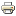 This free pattern originally published in Slippers, Star Book No. 47.Buy the digitally restored eBook for $2.49.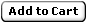 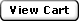 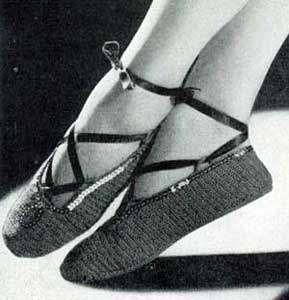 Medium SizeMaterials Required— 
AMERICAN THREAD COMPANY "STAR" PEARL COTTON Article 90, Size 5 
9-50 yd. Balls Red or any Color desired.
1 Pair Inner Soles.
2 yds. Narrow Ribbon inch wide.
11 ½ yds. Sequins. 
Steel Crochet Hook #7.SOLES—Ch 65, 3 d c in 4th st from hook, 2 d c in next st, 1 d c in each of the next 27 sts, s d c in next st, (s d c: thread over, insert in st, pull through and work off all loops at one time), 1 s c in each of the next 10 sts, s d c in next st, 1 d c in each of the next 19 sts, 2 d c in next st, 3 d c in last st, working on other side of ch, 2 d c in next st, 1 dc in each of the next 19 sts, s d c in next st, 1 s c in each of the next 10 sts, s d c in next st, 1 d c in each of the next 27 sts, 2 d c in next st, join in 1st d c.2nd Row—Ch 3, 2 d c in same space, 2 d c in each of the next 3 sts, 1 d c in each of the next 28 sts, s d c in next st, 1 s c in each of the next 10 sts, s d c in next st, 1 d c in each of the next 20 sts, 2 d c in each of the next 5 sts, 1 d c in each of the next 20 sts, s d c in next st, 1 s c in each of the next 10 sts, s d c in next st, 1 d c in each of the next 28 sts, 2 d c in next st, join in 1st d c.3rd Row—Ch 3, 2 d c in same space, * 1 d c in next st, 2 d c in next st, repeat from * 3 times, 1 d c in each of the next 25 sts, 1 s d c in each of the next 36 sts, * 2 s d c in next st, 1 s d c in next st, repeat from * twice, 1 s d c in each of the next 36 sts, 1 d c in each of the next 27 sts, 2 d c in next st, join.4th Row—Ch 3, 2 d c in same space, * 1 d c in next st, 2 d c in next st, repeat from * 4 times, 1 d c in each of the next 28 sts, 1 s d c in each of the next 38 sts, 2 d c in each of the next 8 sts, 1 s d c in each of the next 38 sts, 1 d c in each remaining st, join.5th Row—Ch 3, 2 d c in same space, * 1 d c in next st, 2 d c in next st, repeat from * 6 times, 1 d c in each of the next 25 sts, s d c in next st, 1 s c in each of the next 44 sts, s d c in next st, * 1 d c in next st, 2 d c in next st, repeat from * 4 times, s d c in next st, 1 s c in each of the next 44 sts, s d c in next st, 1 d c in each remaining st, join.6th Row—Ch 1, s c in same st, 1 s d c in next st, 1 d c in each of the next 21 sts, s d c in next st, 1 s c in each remaining st, join.7th Row—Ch 1, s c in same st, work 1 s c in each remaining st, join, break thread.UPPER SECTION—With right side of work toward you mark center st at toe, count 4 sts back from center st and join thread in st picking up entire st, work 1 s c over each of the next 8 toe sts, ch 1, turn.2nd Row—1 s d c in each st, then working on sole, 1 s c in each of the next 2 sts picking up entire st, ch 1, turn. Repeat 2nd row 22 times, ch 1, turn.25th Row—Mark center of vamp, 1 s d c in each st to within 7 sts of center, 1 s c in each of the next 5 sts, sl st in next st, turn.26th Row—1 s c in each of the next 5 s c, 1 s d c in each remaining st, then working on sole, 1 s c in each of the next 2 sts, picking up the entire st, ch 1, turn.27th Row—1 s d c in each st to within last 10 sts, 1 s c in each of the next 5 sts, sl st in next st, turn.28th Row—1 s c in each of the next 5 sts, 1 s d c in each remaining st, working on sole, 1 s c in each of the next 2 sts picking up entire st, ch 1, turn.29th Row—Same as 27th row.30th Row—Same as 28th row, but work 1 s c in 1 more st on sole, ch 1, turn.31st Row—Skip 1st 2 s c, 1 s d c in each remaining st, ch 1, turn.32nd Row—Decrease 1 st at beginning of row, (decrease: thread over, insert in st, pull through, insert in next st, pull through, thread over and pull through all loops on needle at one time), 1 s d c in each remaining st, 1 s c in each of the next 3 sts on sole, ch 1, turn.Repeat last 2 rows 15 times, ch 1, turn.63rd Row—Same as 31st row.64th Row—Decrease 1 st at beginning of row, 1 s d c in each remaining st, 1 s c in next st on sole, ch 1, turn.65th Row—1 s d c in each st, ch 1, turn.Repeat last two rows to center st at heel, break thread.With wrong side of work toward you, skip 2 sts of vamp, sl st in next st, 1 s c in each of the next 5 sts, 1 s d c in each remaining st, 1 s c in each of the next 2 sts on sole, ch 1, turn.Continue in same manner working to correspond with other side.Sew two sections together at back. Work another sole, insert innersole between sole sections and sew together.Attach thread to center back and working along top of slipper, work 1 s c in each st for 2 ½ inches, ch 7, turn, skip 6 s c, 1 s c in each of the next 2 sts, ch 1, turn and work 9 s c over ch (eyelet) 1 s c in each st for 3 inches, work another eyelet, work in s c to center of vamp decreasing 4 sts, then work another eyelet (center front) work other half in same manner, working eyelets to correspond. Work other slipper in same manner.Trim with sequins as illustrated.